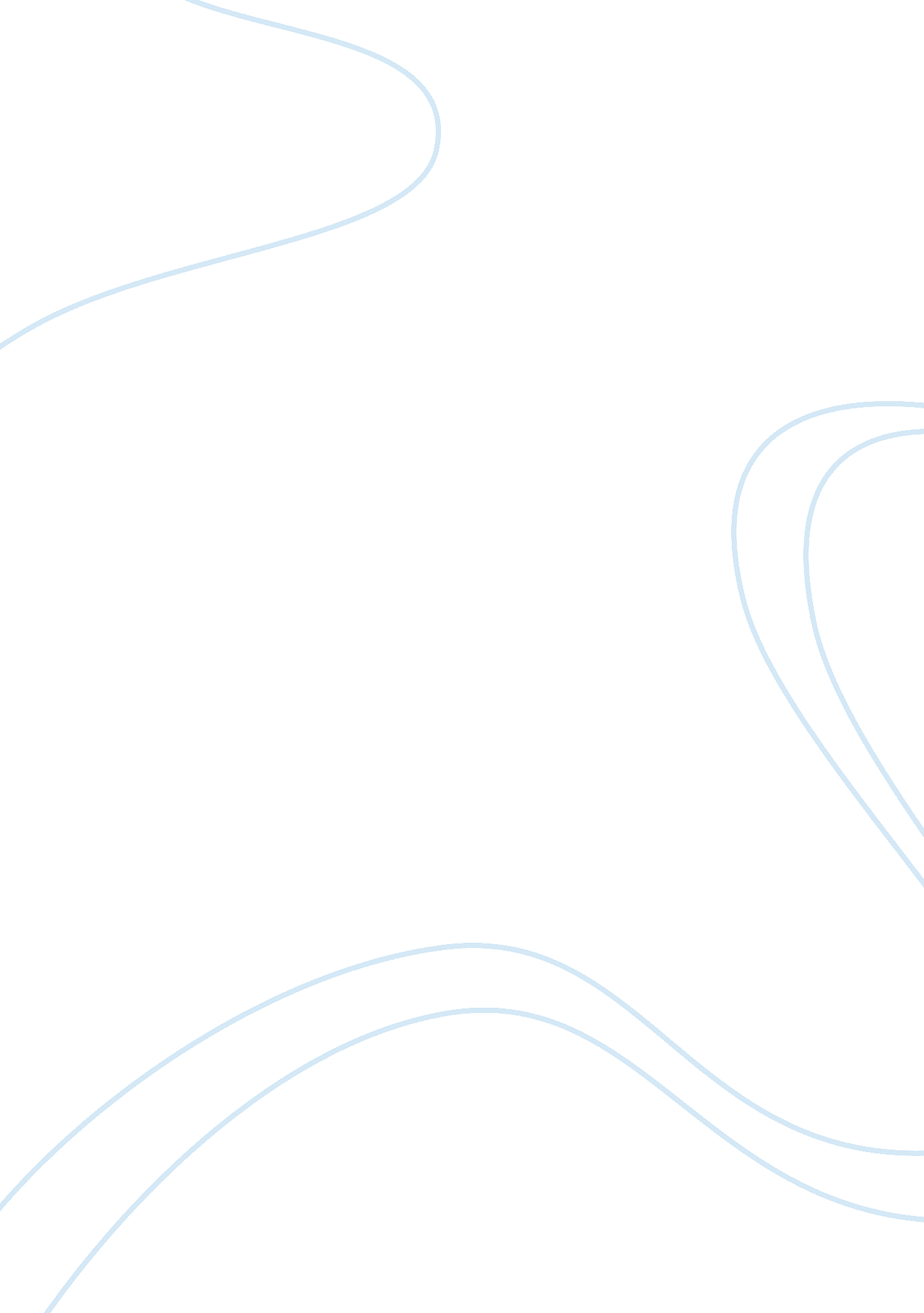 Attrition in bpo essay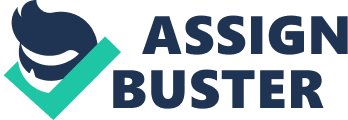 Abstract The broad objective of this research is to identify the root causes of attrition and retention in BPOs, analyzing the level of employee motivation, satisfaction and involvement, generate a model for maximizing sustenance of employees in the organization and come up with concrete recommendations, which will eventually be valuable to the organizations to retain their employees for a long term. 1. Objective It is clear from the review of BPO research that solutions are required to some specific problems of practical importance in the field of escalating attrition and retention in BPOs. The broad objective f this paper is to identify the root causes of attrition and retention in BPOs, analyzing the level of employee motivation, satisfaction and involvement, generate a model for maximizing sustenance of employees in the organization and come up with concrete recommendations, which will eventually be valuable to the organizations to retain their employees for a long term. The specific objectives of this paper are: · To identify and rank the factors of attrition in BPOs based on accumulative literature review and secondary data. · To develop a regression model for escalating the stay of employees in BPOs nd give recommendations for the same. · To assess the existing level of employee motivation and validate the model by studying the impact of recommendations on a small patch. 2. Introduction The last decade saw an upheaval in the growth and development of the Indian economy, which was accompanied by the revolution in the technological front and a radical change in the way businesses were done. Instead of being the jack-ofall- trades, the smart organizations have now redefined the way of working and now aim at being the master of their core business. Outsourcing the non-core processes in order to concentrate on the ore ones is how the companies prefer to work now. BPO has become the obvious strategic choice of the phenomenal lifestyles seem to flash the mind in a jiffy. That’s just the start. One reads it again, contemplates over it, dives into the unveiled afflictions, and gives it a second thought and companies looking at the visible profits of cost reduction while improving the quality of service, increasing shareholder value etc. With the whirlpool of opportunities the Indian Business Process Outsourcing sector seems to be on a happy ride. It has emerged rapidly, and its exports have grown from $565 million in 2000 to about $7. 3 illion in 2005. With the boat steaming ahead in the global markets, India has already become the most privileged destination. Hence such an eternal inventory of opportunities simply showcases a phenomenon, which is no less than the renaissance for our Indian markets. Attrition in BPOs has terrible effects on the organization. The high attrition costs increases the costs to the organization considerably. They have to combat the amount of disruption due to unplanned exits. The more the people leave an organization, the more it is a drain on the company’s resources like recruitment expenses, training and orientation resources and the time. The high attrition rate also affects the productivity of the organization. Therefore, it is extremely important to curb attrition not only for an individual firm but also for the industry as a whole. Many researchers have worked enormously on the IT & BPO sector, citing its challenges, issues, and ATTRITION AND RETENTION OF EMPLOYEES IN BPO SECTOR Ankita Srivastava [email protected] ijcta. com 3065 ISSN: 2229-6093 